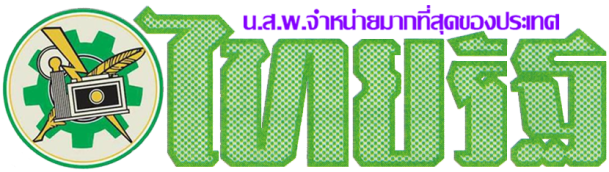 ข่าวประจำวันพฤหัสบดีที่ 3 พฤษภาคม 2561 หน้าที่ 10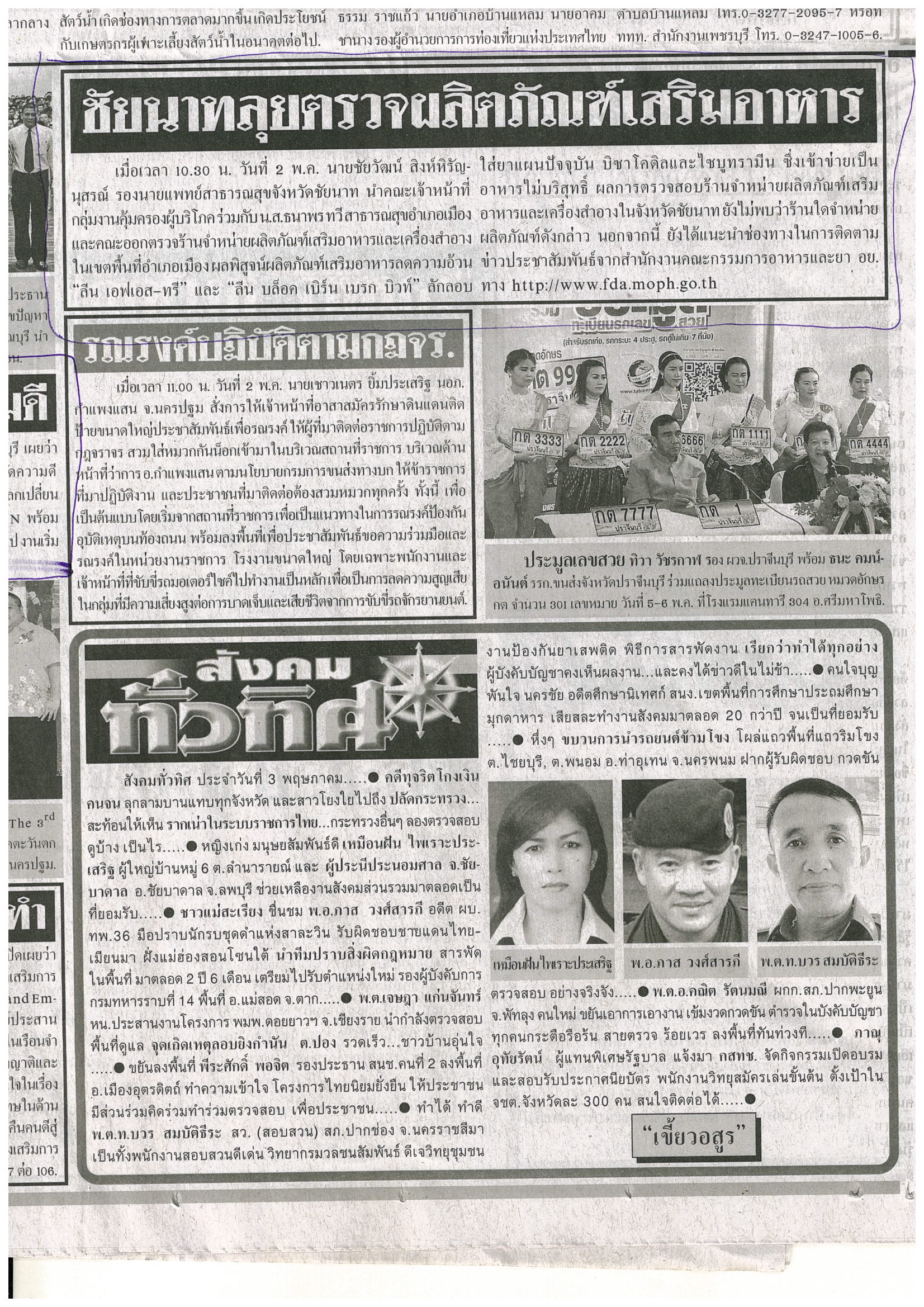 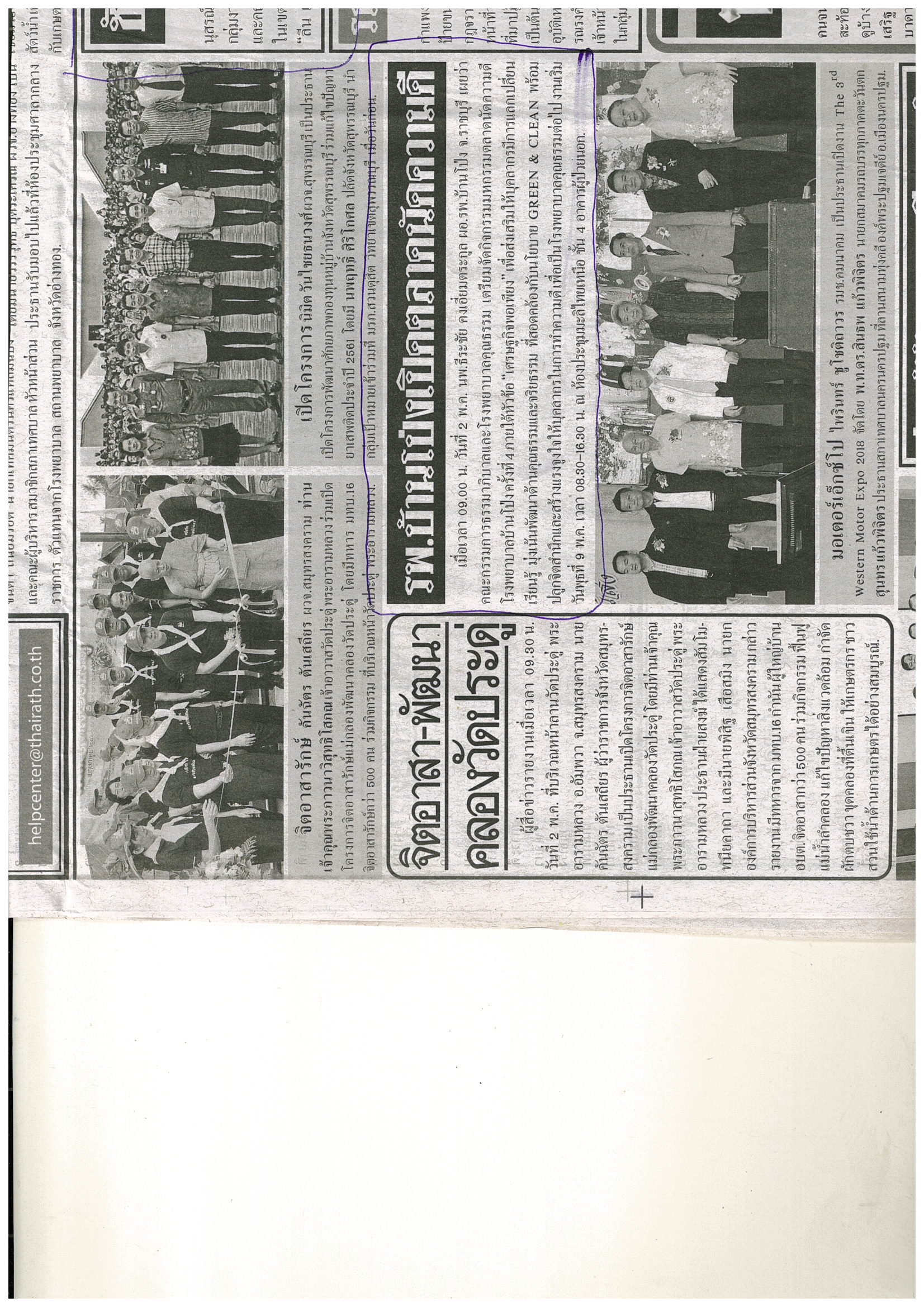 ข่าวประจำวันพฤหัสบดีที่ 3 พฤษภาคม 2561 หน้าที่ 10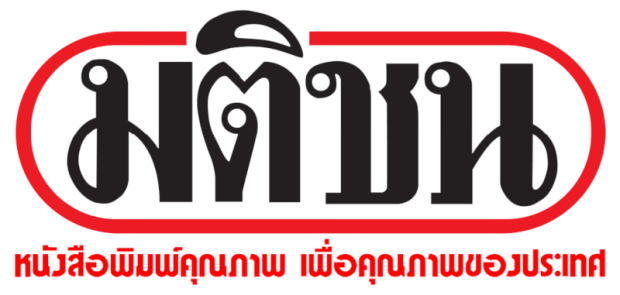       ข่าวประจำวันพฤหัสบดีที่ 3 พฤษภาคม 2561 หน้าที่ 10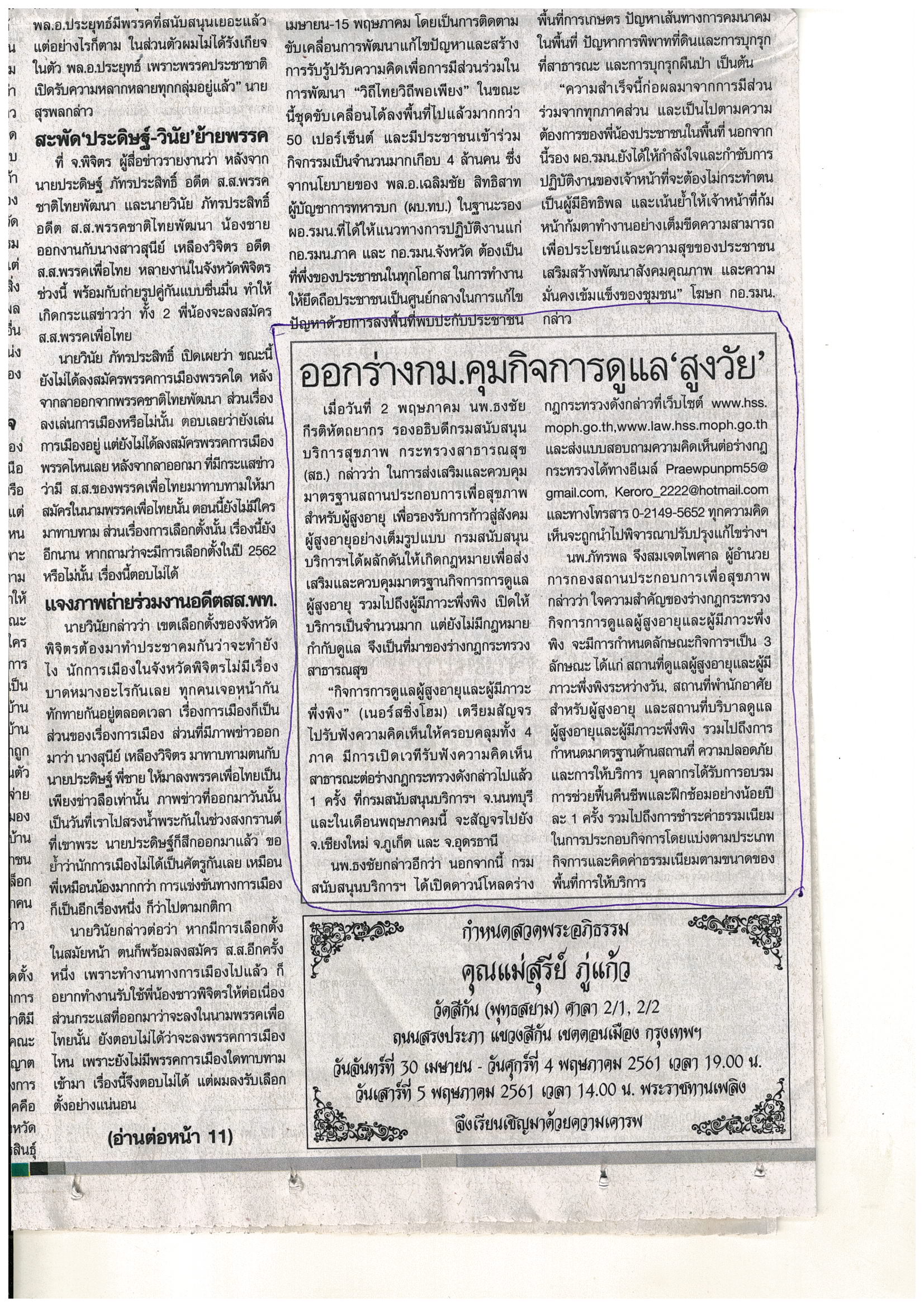 